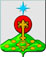 РОССИЙСКАЯ ФЕДЕРАЦИЯСвердловская областьДУМА СЕВЕРОУРАЛЬСКОГО ГОРОДСКОГО ОКРУГАРЕШЕНИЕот 23 июня 2021 года	                     № 43  г. СевероуральскО внесении изменений в Решение Думы Североуральского городского округа от 25 ноября 2020 года № 61 «Об утверждении Прогнозного плана приватизации муниципального имущества Североуральского городского округа на 2021-2023 годы»	Руководствуясь Федеральным законом от 06 октября 2003 года № 131-ФЗ «Об общих принципах организации местного самоуправления в Российской Федерации», Федеральным законом Российской Федерации от 21.12.2001 № 178-ФЗ «О приватизации государственного и муниципального имущества», Федеральным законом Российской Федерации от 22.07.2008 № 159-ФЗ «Об особенностях отчуждения недвижимого имущества, находящегося в государственной или муниципальной собственности и арендуемого субъектами малого и среднего предпринимательства, и о внесении изменений в отдельные законодательные акты Российской Федерации», Положением о правовых актах Североуральского городского округа, утвержденным решением Думы Североуральского городского округа от 22.04.2015 № 33, Уставом Североуральского городского округа, Дума Североуральского городского округа            РЕШИЛА:Внести в Прогнозный план приватизации муниципального имущества Североуральского городского округа на 2021-2023 годы, утвержденный решением Думы Североуральского городского округа от 25 ноября 2020 года № 61 следующее изменение: в пункте 3 раздела 1 число «6 635,11» заменить числом «10 678,52», число «5 537,19» заменить числом «3 529,35», число «1800,00» заменить числом «3 144,22»раздел 2 изложить в следующей редакции:«Раздел 2. Перечень имущества Североуральского городского округа, планируемого к приватизации на 2021 годраздел 4 изложить в следующей редакции: «Раздел 4. Перечень имущества Североуральского городского округа, планируемого к приватизации на 2023 год2. Настоящее Решение опубликовать в газете «Наше слово» и разместить на официальном сайте Администрации Североуральского городского округа. 3. Контроль за исполнением настоящего Решения возложить на постоянную депутатскую комиссию Думы Североуральского городского округа по городскому хозяйству и землепользованию (А.А. Злобин).№ п/пНаименование МестонахождениеНазначение и технические характеристики 1Помещение г. Североуральск, п. Черемухово, ул. Ленина, 1Нежилое, кадастровый номер 66:60:0401006:2362, площадью 68,4 кв.м.2Помещениег. Североуральск, ул. Каржавина, 20Нежилое, кадастровый номер 66:60:0904013:1257, площадью 75,0 кв.м.3Зданиег. Североуральск, ул. Каржавина, 36Нежилое, кадастровый номер 66:60:0904009:345, площадью 793,0 кв.м.4Помещенияг. Североуральск, п. Покровск-Уральский, ул. Октябрьская, д.35Нежилое, кадастровый номер 66:60:0801004:357, площадью 99,5 кв.м.5Помещениег. Североуральск, п. Покровск-Уральский, ул. Октябрьская, д.35Нежилое, кадастровый номер 66:60:0801004:356, площадью 61,7 кв.м.,№ п/пНаименование МестонахождениеНазначение и технические характеристики 1Помещение г. Североуральск,  ул. Каржавина, 20Нежилое, кадастровый номер 66:60:0904013:1247, площадью 18,9 кв.м.2Помещениег. Североуральск, ул. Каржавина, 20Нежилое, кадастровый номер 66:60:0904013:1218, площадью 18,7 кв.м.Глава Североуральского городского округа ______________В.П. Матюшенко                                  Председатель ДумыСевероуральского городского округа_____________Е.С. БалбековаПредседатель ДумыСевероуральского городского округа_____________Е.С. Балбекова